Fatma Pakdil, MBA, Ph.D.Eastern Connecticut State UniversitySchool of Education and Professional StudiesDept. of Business AdministrationOrganization and Management, Quality Management, Quality Control, Lean Production and Management, Continuous Quality Improvement, Service Quality, Organizational Behavior, Human Resource Management, Organizational Culture, Quality in Healthcare OrganizationsI. TEACHING AND OTHER LOAD CREDIT ACTIVITYa.) UNDERGRADUATE LEVELECSUBUS 363 Introduction to Six Sigma BUS 260 Operations Management  BUS 230 Business & Society BUS 366 Lean Production ManagementResearch Reassigned Time for Spring 2017 Auburn UniversityBUAL 3600 Business Analytics II Baskent UniversityEND 101 Introduction to Industrial Engineering SOS 316 Organizational Behavior SOS 306 Business Administration SOS 330 Management of Healthcare Services END 427 Quality Control END 423 Human Resources Management END 417 Job Evaluation and Compensation Systems SOS 421 Total Quality ManagementEND 491-492 Consulting for Graduate ProjectUludag UniversityEND 417 Job Evaluation and Compensation Systems SOS 421 Total Quality ManagementEND 427 Quality ControlService Systems Indiana University -Purdue University Fort WayneW204 Societal, Legal, and Ethical Implications of Business Decisions  b.) GRADUATE LEVELAuburn UniversityINSY 6330 Data Based Decision Making Using Six Sigma (Auburn U) INSY 6336 Data Based Decision Making Using Six Sigma (Online) (Auburn U)Baskent UniversityEND 516 Planning and Control in Service Systems (Industrial Engineering Master of Science Program)KAL 503 Total Quality Management (Quality Engineering Master of Science Program)KAL 507 Business Administration (Quality Engineering Master of Science Program) KAL 530 Special Topics in Quality Engineering (Quality Engineering Master of Science Program) II. CREATIVE ACTIVITYKurtulmuşoğlu FB, Pakdil F, 2016. Using QFD for Environmentally Sustainable Hotels: A Combined Analysis of Customer and Manager Point of View, accepted by European Journal of Tourism Research.Pakdil F, Leonard KM, 2016. Implementing and Sustaining Lean Processes: The Dilemma of Societal Culture Effects, accepted by International Journal of Production Research. DOI: 10.1080/00207543.2016.1200761Kurtulmuşoğlu FB, Pakdil F, 2016. Combined Analysis of Service Expectations and Perceptions in Lodging Industry through QFD, accepted by Total Quality Management & Business Excellence.  DOI:  10.1080/14783363.2016.1147945F. B. Kurtulmuşoğlu, F Pakdil & K. D. Atalay. 2016. Quality Improvement Strategies of Highway Bus Service Based on a Fuzzy Quality Function Deployment Approach, Transportmetrica A: Transport Science, 12(2), 175-202.Z. Özkan, F Pakdil, and T. Altuğ. 2015. Accreditation of conformity assessment activities. In S. Dahlgaard-Park (Ed.), The Sage Encyclopedia of Quality and the Service Economy. (pp. 2-6). Thousand Oaks, CA: SAGE.F Pakdil & F. B. Kurtulmuşoğlu. Gap Model. 2015. In S. Dahlgaard-Park (Ed.), The Sage Encyclopedia of Quality and the Service Economy. (pp. 252-255). Thousand Oaks, CA: SAGE.F Pakdil & F. B. Kurtulmuşoğlu. Prosumer and Prosumption. 2015. In S. Dahlgaard-Park (Ed.), The Sage Encyclopedia of Quality and the Service Economy. (pp. 514-516). Thousand Oaks, CA: SAGE.F Pakdil, Leonard KM, 2015. Does Lean Management Effectiveness Depend Upon Organizational Culture Type?, Journal of Manufacturing Technology Management, 26(5), 725-743.F Pakdil, Işın B, 2014. Improving Service Quality in Highway Passenger Transportation: A Case Study Using QFD, European Journal of Transport and Infrastructure Research, 14(4), 376-394.Pakdil F, Leonard KM, 2014. Criteria for a Lean Organization: Development of a Lean Assessment Tool, International Journal of Production Research, 52:15, 4587-4607. Şimşek B, Pakdil F, Dengiz B, Testik MC, 2013. Driver Performance Appraisal in Logistics Services: A Model Using Statistical Quality Control Tools, Transportation Research Part C: Emerging Technologies, 26, 49-60. Cansiz, S., & Pakdil, F. (2012). A Proposed Business Process Management Model for SMEs. The Business Review, Cambridge, 19(2).Pakdil F, Işın B, Genc H, 2012.A Quality Function Deployment Application Using Qualitative and Quantitative Analysis in After Sales Services, Total Quality Management & Business Excellence, 23 (11-12), 1397-1411. Ic YT, Elaldi F, Pakdil F, Ipek NG. 2012. Design of Experiment and Goal Programming Application for GMAW Process, Welding Journal, 91, 106-112.Karpuz U, Testik MC, Pakdil F, 2012. A QFD Application to Increase Product and Service Quality in Fast Food Restaurants. Productivity Journal, 2012/2, 87-104. (Turkish).   Leonard, KM., Cosans, C., & Pakdil, F. et al. 2012. Cooperation across Cultures: A 16 Country Review of the Concept, International Journal of Intercultural Relations, 36, 238-347.  Moustafa K., Van Scotter J.R., Pakdil F. et al. 2011. Examining Media Effectiveness across Cultures and National Borders: A Review and Multilevel Framework, International Journal of Cross Cultural Management, 11(1), 83-103.Aydın, Ö., Pakdil, F. Aydın, Ö. 2010. Kömür kalorisi değişkenliğinin azaltılmasında proses yeterlilik analizi, Eskişehir Osmangazi Üniversitesi Mühendislik Mimarlık Fakültesi Dergisi, 23(2), 1-17. (Turkish)Moustafa K., Van Scotter J.R., Pakdil F. 2009. Culture and Communication: Cultural Variations and Media Effectiveness, Administration & Society, 41(7), 850-877. * Most downloaded article in 2009-2010.      Pakdil F, Ozkok O, Dengiz B, Kara I, Selvi N, Kargı A. 2009. A Systematic Approach to Reduce Human and System-Related Errors Causing Customer Dissatisfaction in a Production Environment, Total Quality Management and Business Excellence, 20(1), 129-137.Pakdil F, Aydın O. 2008. Fuzzy SERVQUAL Analysis in Airline Services, Organizacija, 41(3), 108-115.Pakdil F. 2007. Continuous Performance Improvement Focusing on Quality Costs at Hospitals and a Proposed Measurement Model, Journal of Uludag University, School of Business, 26(1), 35-54. (Turkish)Pakdil F, Aydın O. 2007. Expectations and Perceptions in Airline Services: An Analysis Using Weighted SERVQUAL Scores, Journal of Air Transport Management, 13(4), 229-237.Ozkok O, Pakdil F, Camlıca B, Bektas T. Kara I.  Pathway Improvement Activities in a Production Environment: A Case Study in a Rework Department, Lecture Notes in Computer Sciences, Vol. 3649/2005, 344-353. Pakdil F, 2005. The Factors That Effect Quality Culture Structure, 9 Eylül University, The Institute of Social Sciences Journal, 6(3), 167-183. (Turkish)Pakdil F, Harwood TN.2005. Patient Satisfaction in a Preoperative Assessment Clinic: An Analysis Using SERVQUAL Dimensions, Total Quality Management and Business Excellence, 16(1), 15-30. Pakdil F, Harwood TN. 2005. Factors That Influences Efficiency in Performing Routine ENT Cases: A Quantitative and Qualitative Analysis, Journal of Medical Systems 29(3), 285-301.Pakdil F, Akgün HS. 2004.  Process-Focused Performance Management Systems at Health Care Organizations, Journal of Hospital Life, 1(3-4), 1-12. (Turkish)Pakdil F,  Comparative Analysis of Deming, Malcolm Baldrige and EFQM Quality Models, Journal of MPM, 2003/3, 37-66. (Turkish)Pakdil F. 2001.Team-Based Performance Appraisal, Journal of KalDer Forum, April-May-June 2001, 23-27. (Turkish)Pakdil F. 2000. ISO 9000:2000 Quality Management Systems at Hospitals, Hacettepe University, Journal of Health Care Management, 5(4), 27-51. (Turkish)* Most downloaded article in 2009-2010.      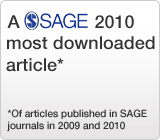 Pakdil F. 2007. Corporate Performance Management in Healthcare Organizations, pp.114-149. (in Ates, H., Kırılmaz, H., Aydın, S. 2007. Performance Management in Healthcare Organizations, Turkey Example – Sağlık Sektöründe Performans Yönetimi, Türkiye Örnegi, Asil Yayın Dagıtım, Ankara, Turkey.)Pakdil F, Toktas P, Leonard KM, 2016. An examination of the quantitative aspects of the Lean Assessment Tool (LAT). Eastern Academy of Management Annual Conference, May 4-7th 2016, New Haven, CT. Atalay KD, Pakdil F, Berber B, Cignitas I, Evin T, Ozcakmak B. 2015. Reorganization of the Revision Field in a Manufacturing Firm. 35th Annual Operations Research and Industrial Engineering Conference, September 9-11th, 2015. Ankara.Dengiz B, Gülşen M, Pakdil F. 2014. Using The Six Sigma to Redesign PCB Production Line, 3rd International Conference on Quality and Innovation in Engineering and Management, July 1-5th, 2014, Cluj, Romania.Pakdil F, Yeşil R, Öndemir C, Erol E, Atan M. 2013. Decreasing Number of Quality Characteristics in Incoming Inspection at a Production Firm, Annual Operations Research and Industrial Engineering Conference 26-28th, June 2013, Istanbul.Cansiz S, Pakdil F, 2012. A Proposed Business Process Management Model for SMEs, The Global Management & Information Technology Research Conference, 25-27th May, 2012, NYC, New York. Pakdil F, Leonard KM, 2012. Cultural Effects on Lean Management: How Societal and Organizational Cultures Effect Lean Applications, Twelfth International Conference on Knowledge, Culture and Change in Organizations, July 6-8th 2012, Chicago.Pakdil F, İç YT, Bayram B, Akagündüz E, Elaldı F, İpek NE. 2011.An Experimental Design Application on Gas Metal Arc Welding Process, Annual Operations Research and Industrial Engineering Conference, 5-7th July 2011, Istanbul.Pakdil F, Işın B, Akagündüz E, Bayram B. 2011. A Quality Function Deployment (QFD) Application for Increasing Passenger Satisfaction in a National Passenger Transportation Company, Annual Operations Research and Industrial Engineering Conference, 5-7th July 2011, Istanbul.Pakdil F, Keçeci B, Akpınar K, Özarslan E, Kadıoğlu B. 2011. A Proposed Model Based on Data Envelopment Analysis for Supplier Performance Evaluation System in an Automotive Supplier Organization, Annual Operations Research and Industrial Engineering Conference, 5-7th July 2011, Istanbul.Cansiz S, Pakdil F. 2010. A Proposed Model for Simulation-Based Business Process Management, World Productivity Congress,2-5th November 2010, Antalya, Turkey.Pakdil F, 2010.The Effects of TQM on Corporate Performance, The Global Management & Information Technology Research Conference, 26-29th May, 2010, NYC, New York.Lacksonen T, Rathinam B, Pakdil F, Gülel D. 2010. Cultural Issues Implementing Lean Production, Institute of Industrial Engineers Annual Conference, Cancun, Mexico.Pakdil F, Arslan Z, Hanedan B. 2009. Organizational Citizenship Behavior in Service and Manufacturing Firms: A Comparative Research, 29th Annual Operations Research and Industrial Engineering Conference, 22-24th June 2009, Ankara, Turkey.Pakdil F, Önkibar E, Özdemir D.2008. A Comparative Leadership Study on the basis of Fiedler’s Contingency Leadership Approach and Blake and Mouton’s Managerial Grid: An Empirical Research, 16th National Management and Organization Conference, 16-18th May 2008, Antalya, Turkey.Pakdil F, Ozkok O, Dengiz B, Kara I, Selvi N, Kargı A.2007. A Systematic Approach to Reduce Human and System-Related Errors Causing Customer Dissatisfaction in a Production Environment, 5th International Business Process Management Conference, 24-28th September 2007, Brisbane, Australia.Güden H, Pakdil F, Vardaloglu Z, Birlik E, Hacıhasanoglu P. 2007. An Operating Room Planning for a University Hospital, Annual Operations Research and Industrial Engineering Conference, 3-5th July 2007, İzmir, Turkey.Pakdil F, Gündüz M, 2007. An Empirical Research on Social Structural Characteristics of Psychological Empowerment Among Public Institutions, International Conference on Business, Economics and Management, 13-17th June 2007, Izmir, Turkey.Moustafa K, Van Scotter J, Pakdil F. 2007. Culture and Communication: Cultural Differences and Media Effectiveness, 15th National Management and Organization Conference, 25-27th May 2007, Sakarya, Turkey.Pakdil F., Ceyhan EM, 2007. Effects of TQM on Supplier-Related Performance among Quality Award Winners in Europe, Proceedings of the 2007 Industrial Engineering Research Conference, May 19-23th, 2007, Nashville, Tennessee.Pakdil F. 2007.Organizational Culture and Leadership on the basis of Competing Values Framework, 16thNational Management and Organization Conference, 25-27th May 2007, Sakarya, Turkey.Moustafa K, Van Scotter J, Pakdil F, et al., 2006. Cultural Variations and Perceptions of Media Effectiveness, 66th Annual Meeting of the Academy of Management, August 2006, Atlanta.Pakdil F. 2006. Statistical Process Control Applications on Diabetes Patients’ Blood Sugar Values, Annual Operations Research and Industrial Engineering Conference, Kocaeli University, 3-5th July 2006, İzmit, Turkey. Pakdil F, Ceyhan EM. 2006. How TQM Affect Employee-Related Performance Among Quality Award Winners in Europe?, IIE Annual Conference, 20-24th May, 2006, Orlando, Florida.Ceyhan EM, Pakdil F. 2005. How Did TQM Effect Customer Satisfaction Among Quality Award Winners in Europe?, INFORMS 2005 Annual Meeting, 13-16th November 2005, San Francisco.Pakdil F, Selvi N. 2005. Competency Based-Performance Appraisal and MS Excel Applications: An Example of a Manufacturing Firm, 5th Industrial-Systems Engineering Conference, 9-10th December 2005, Zonguldak, Turkey.Pakdil F. 2005. A Proposed Model for Corporate Performance Management at Hospitals, II. National Health Care and Hospital Management Conference, 28–30th September 2005, Ankara, Turkey.Pakdil F, Erdem E. 2005. Statistical Process Control in Health Care Services: A Research for Length of Stay in a Cardiology Clinic, II. National Health Care and Hospital Management Conference, 28–30th September 2005, Ankara, Turkey.Ozkok O, Pakdil F, Camlıca B, Bektas T. 2005. A Pathway Improvement Activities in a Production Environment: A Case Study in A Rework Department, International Business Process Management Conference, 4-6th September 2005, Nancy, France.Pakdil F. 2005. TQM Impacts on Corporate Performance: A Review of the Literature and A Proposed Model, 65thAnnual Meeting of the Academy of Management, 5-10th August 2005, Hawaii.Pakdil F, Kargi A. 2005. Service Quality Measurement in Airline Services: A SERVQUAL Example, 25thAnnual Operations Research and Industrial Engineering Conference 2005, 4-6th July 2005, İstanbul, Turkey.Guler T, Toktaş P, Pakdil F, Ozkok O. 2005. Developing an Acceptance Sampling Plan Based on Risk and Cost in a Production Environment, 25th Annual Operations Research and Industrial Engineering Conference 2005, 4-6th July 2005, İstanbul, Turkey.Durman BM, Pakdil F. 2005. A System Design Based on MS Excel for Statistical Process Control, VII. National Econometrics and Statistics Symposium, 26-27th May 2005, İstanbul, Turkey. (http://www.ekonometridernegi.org/bildiriler/o18s3.pdf).Bektas T, Camlica B, Ozkok O, Pakdil F. 2005. Workforce Scheduling and Bottleneck Elimination in a Production Environment: A Case Study, IIE 2005 Annual Conference, 14-18th May 2005, Atlanta.Pakdil F. 2004. Surgical Care Providers’ Participation in the Strategic Management Process, Irish Academy of Management Annual Meeting, 2-3rd September 2004, Dublin, Ireland.Pakdil F. 2004. TQM Impacts on Customer Satisfaction and Loyalty: An Empirical Research, 12thNational Management and Organization Conference, 27-29th May 2004, Bursa, Turkey.Harwood TN, Pakdil F. 2003. A time and Economic Analysis of the Components of Operating Room Case Duration, and the Impact of Changing Various Component Times on Caseload and Revenue, ASA Annual Meeting, October 2003, San Francisco.Pakdil F. 2003. Effective Factors on Corporate Performance Improvement in Service Firms, 8th National Social Sciences Conference, 3-5th December 2003, Ankara, Turkey.Pakdil F, Harwood TN. 2003. Factors That Influence Efficiency in Performing Routine ENT Cases: A Qualitative and Quantitative Analysis, EURO/INFORMS Joint International Meeting, Invited Paper, 6-10th July 2003, İstanbul, Turkey.Pakdil F. 2001. Biomedical Calibration Process at a Health Care System, 4thMeasurement Science Conference, 25-26th October2001, Eskişehir, Turkey.Pakdil F. 1999. Patient Satisfaction Research at Konur Hospital, 8th National Quality Conference, 3-4th November 1999, İstanbul, Turkey.Pakdil F. 1999. STAR System for Recruitment and Orientation Training, Baskent University Annual TQM Conference, Ankara, Turkey.Pakdil F. 1999. Self-Assessment Activities Based on Business Excellence Model at Hospitals, Baskent University Annual TQM Conference, Ankara, Turkey.Pakdil F. 1996. Vision Research at Konur Hospital, Baskent University Annual TQM Conference, 1-2nd November 1996, Ankara, Turkey.Department of Education, TQM and Its Implementation in Elementary and Secondary Education, Kahramanmaras, Andirin, 2011.Turkish Air Force, 11th Airbase, Lean Management Applications, Ankara, 2010.Turkish Air Force, 11th Airbase, Total Quality Management and How It Works, Ankara, 2009.Turkish Air Force, 1st Airbase, Total Quality Management and How It Works, Eskişehir, 2008.Turkish Air Force, Air Logistics Base, Total Quality Management and How It Works, Ankara, 2005.Kosgeb (Small and Medium-Sized Business Improvement and Support Office), Customer Satisfaction, Measurement and Management, 2002.Orhangazi-Bursa Vocational High School, Total Quality Management and Its Benefits to Schools, Bursa, 2001. Submitted papers (Under review papers)Kurtulmuşoğlu FB, Pakdil F, Quality Improvement Initiatives based on Customer and Service Provider Perspectives in Shopping Malls, at Total Quality Management & Business Excellence. Simsek B, Pakdil F, Ic YT, Quality Improvement in Concrete Production Processes: A Combined Application of Statistical Process Control and Design of Experiment, in Computers & Concrete.Pakdil F, Harwood TN, Kurtulmuşoğlu FB, Implementing Lean Principles in Healthcare Industry: A Theoretical and Practical Overview, in Healthcare Management Review. Tubitak (The Scientific and Technological Research Council of Turkey) Publication Award, 2015Tubitak (The Scientific and Technological Research Council of Turkey) Publication Award, 2014Tubitak (The Scientific and Technological Research Council of Turkey) Publication Award, 2013Baskent University Publication Award, 2013Tubitak (The Scientific and Technological Research Council of Turkey) Publication Award, 2012Tubitak (The Scientific and Technological Research Council of Turkey) Publication Award, 2012Tubitak (The Scientific and Technological Research Council of Turkey) Publication Award, 2012Tubitak (The Scientific and Technological Research Council of Turkey) Publication Award, 2009Tubitak (The Scientific and Technological Research Council of Turkey) Publication Award, 2009Tubitak (The Scientific and Technological Research Council of Turkey) Publication Award, 2007Management Research ReviewBritish Journal of Medicine and Medical ResearchInternational Journal of Operations and Production ManagementBusiness Process Management JournalManagement Research ReviewJournal of Managerial PsychologyJournal of Air Transport ManagementAsia Pacific Journal of ManagementAcademy of Management Annual MeetingDecision Science Institute Annual Meetingİstanbul University Econometrics and Statistics  (Turkish)International Journal of Aviation ManagementTourism and HospitalityInternational Journal of Quality and Service SciencesBaşkent University Management Research Journal (Turkish) METU Studies in Development İşgüç Endüstri Ilişkileri ve Insan Kaynakları Dergisi (Turkish) Performance and Quality in Healthcare (Turkish)Academy of Management Annual Meeting, 2005-2011.Senior Student Capstone Project Competition: 35th YAEM Annual Conference, September 9-11th, 2015. AnkaraNational Health Care Quality and Performance Improvement Conference in Turkey in 2011-2015. Member of ISO International Standardization Organization, Technical Committee TC 69 since November 2014Turkish Quality Society between 1995 and 2000The founder member of the Bursa Branch of Turkish Quality Society (1997)Academy of Management in 2005 and 2006Voting for ISO International Standardization Organization, Technical Committee TC 69Reviewer for the Academy of Management Annual Meeting, 2005-2011. The founder member of the Bursa Branch of Turkish Quality SocietyQuality System Auditor: Turkish Accreditation Agency –TURKAK Reviewer for Senior Student Capstone Project Competition: 35th YAEM Annual Conference, September 9-11th, 2015. AnkaraReviewer for the National Health Care Quality and Performance Improvement Conference in Turkey between 2011 and 2015.  EducationEducationEducationEducationEducationDateDateDegree                  InstitutionDegree                  InstitutionDegree                  InstitutionTitle of dissertationTitle of dissertationTitle of dissertation2002Ph.D.Uludag University School of Business, Turkey The Department of ManagementCorporate (Organizational) Performance Improvement in Service Sector and a Proposed Model for HospitalsCorporate (Organizational) Performance Improvement in Service Sector and a Proposed Model for HospitalsCorporate (Organizational) Performance Improvement in Service Sector and a Proposed Model for HospitalsDissertation ImplementationWake Forest University, Baptist Medical Centre and School of Medicine, Winston-Salem, NCCorporate (Organizational) Performance Improvement in Service Sector and a Proposed Model for HospitalsCorporate (Organizational) Performance Improvement in Service Sector and a Proposed Model for HospitalsCorporate (Organizational) Performance Improvement in Service Sector and a Proposed Model for Hospitals1996MBAUludag University School of Business The Department of ManagementTotal Quality Management in Human Resource Management ApplicationsTotal Quality Management in Human Resource Management ApplicationsTotal Quality Management in Human Resource Management Applications1993B.S. EconometricsUludag University School of Business The Department of EconometricsStatistical Process Control Applications in Automotive IndustryStatistical Process Control Applications in Automotive IndustryStatistical Process Control Applications in Automotive IndustryAcademic Positions and Employment HistoryAcademic Positions and Employment HistoryAcademic Positions and Employment HistoryDatePositions heldOrganizationAugust 2015  presentAssistant Professor of ManagementEastern Connecticut State University, Department of Business Administration, CTAugust 2014    August 2015Visiting ProfessorAuburn University, Department of Industrial & Systems Engineering, ALJune 2013       May 2015Full Professor of ManagementBaskent University, Department of Industrial Engineering, TurkeyJanuary 2013        August 2014Chair of the Dept. of Quality Engineering Baskent University, Institute of Science, Department of Quality EngineeringAugust 2011       August 2012Visiting Associate Professor of ManagementIndiana University-Purdue University Fort Wayne, INFebruary 2008 June 2013Associate Professor of ManagementBaskent University, Department of Industrial EngineeringSeptember 2003 February 2008Assistant Professor of ManagementBaskent University, Department of Industrial EngineeringJuly 2005    August 2005Visiting Assistant ProfessorIndiana University-Purdue University Fort Wayne, INFebruary 2001 September 2001Visiting Research ScholarWake Forest University, School of Medicine, Winston-Salem, NCJanuary 2000   September 2003LecturerUludag University, Department of Industrial EngineeringFebruary 1994 January 2000Quality Assurance DirectorKonur Hospital, BursaResearch Areas Courses Taught  Graduate Theses SupervisionsGraduate Theses SupervisionsGraduate Theses SupervisionsStudentThesis TopicInstitution and yearBurcu ÇelebiThe performance evaluation of supply process in an industrial firm in defense industryBaskent University, Institute of Science, Industrial Engineering Master of Science Program, 2014.Gözde ErkalA Six Sigma project on the reduction of labor cost of structure part at ROKETSAN A.Ş. Baskent University, Institute of Science, Quality Engineering Master of Science Program, 2011.Ayşegül TombakSolving flashing problems on the production of rubber materials Baskent University, Institute of Science, Quality Engineering Master of Science Program, 2011.Hasan Aykut ÖzayA statistical process control application on PVC door and window production lines Baskent University, Institute of Science, Quality Engineering Master of Science Program, 2011.Seda CansızA simulation-based proposed model for business process managementNational Productivity Centre of Turkey, 2010.Özgür Aydın Reducing the calorific value variation of coal in a power plantBaskent University, Institute of Science, Quality Engineering Master of Science Program, 2009.Ali Ahmet TemelReducing the variation of a special motor pipe cold forming process in a manufacturing firmBaskent University, Institute of Science, Quality Engineering Master of Science Program, 2009.Hande TemeloğluA system suggestion to improve the design of goods and services on the basis of customer expectationsBaskent University, Institute of Science, Industrial Engineering Master of Science Program, 2008.Sezen ÖztürkAn implementation of individual performance appraisal system and a design of a decision support systemBaskent University, Institute of Science, Quality Engineering Master of Science Program, 2008.Bilal AyduranA proposed compensation system model for Central Bank of TurkeyCentral Bank of Turkey, 2008.Undergraduate Research - Capstone – Industry Academic Supervisions  2014-2015Endoscopy: Comparing Best Practices and Identifying Improvement for The Kirklin Clinic in Birmingham, Alabama2013-2014Developing a supplier performance management system at a project-based company A QFD implementation in hotel industry Reorganizing revision area at ARÇELİK Diswasher Plant in Ankara2012-2013Workload planning in the dept. of quality assurance at ARÇELİK Diswasher Plant in AnkaraReducing quality characteristics in incoming inspection process in the dept. of quality assurance at ARÇELİK Diswasher Plant in AnkaraDeveloping supplier performance management system at Aselsan in Ankara2010-2011A proposed model based on Data Envelopment Analysis for supplier performance evaluation system in an automotive supplier organizationA Failure Mode and Effects Analysis (FMEA) application for reducing patient falls at a 600-bed hospitalA Quality Function Deployment (QFD) application for increasing passenger satisfaction in a national passenger transportation company2009-2010Does leanness depend on organizational culture? A view from manufacturing and services firmsA Data Envelopment Analysis application for corporate performance management among university hospitals2008-2009A decision support system for employee recruitment and selection process in KIFAS Orthopedic Wheelchair Manufacturing Co., Ankara  The interaction between organizational culture and organizational structure: A research on the basis of mechanistic and organic organizationsOrganizational citizenship behavior in service and manufacturing firms: A comparative research2007-2008The improvement activities on quality control applications in a dishwasher plant6 sigma applications in a manufacturing firmA comparative leadership study on the basis of Fiedler’s Contingency Leadership Approach and Blake and Mouton’s Managerial Grid: An empirical research2006-2007Organizational culture in mechanistic and organic organization structures: is there a difference? Operating room planning at the hospitals2005-2006360-degrees performance appraisal systems and an application for manufacturing firmsSolving of operator-based errors (Defects) that cause customer dissatisfaction based on poka-yoke applicationsLeadership effects on organizational culture  The SERVQUAL application in Turkish Airlines2004-2005The competency-based performance appraisal systemsThe statistical process control applications in length of stay in a cardiology clinic at a public hospital The statistical process control applications in a dishwasher plantThe determination of the optimum acceptance sampling size in a quality control department on the basis of sampling cost and risk2003-2004How professional commitment effects on organizational commitment and leaving intention How TQM impacts on corporate performance: an investigation among quality award winnersA national benchmarking database for hospitals2002-2003The impact of employee satisfaction on customer satisfaction in manufacturing firmsStrategic performance management systems in manufacturing firmsThe importance of customer satisfaction in service firmsCustomer relationships management2001-2002ISO 9000:2000 quality management systemsISO 9000:1994 quality assurance systemsBalanced Scorecard applications at ROBERT BOSCH Co. TurkeyIndividual performance appraisal systems in total quality managementNational benchmarking database for hospitals and automobile factories2000-2001Team-oriented performance appraisal systemsEFQM Excellence Model applications in service sector Hoshin planning applications in service sectorHow performance evaluation systems impact on labor productivity 1995-1996Master’s degree thesis about performance appraisal at hospitals Master’s degree thesis about documentation systems in ISO 9000 quality assurance systems Leonard KM and Pakdil F. 2016. The Managers’ ToolKit: Performance Leadership. Business Expert PressPeer Reviewed PublicationsBook Chapters   Peer Reviewed Conference Presentations and Proceedings    Invited Presentations Working Papers  Grants European Union 6th Framework – Small Business Development Program – Not FundedBaskent University - FundedInternational Conference Travel Grant for Academicians, all expendituresThe Global Management & Information Technology Research Conference, 26-29th May, 2010, NYC ($3,000)Baskent University - FundedInternational Conference Travel Grant for Academicians, all expenditures5th International Business Process Management Conference, 24-28th September 2007, Brisbane, Australia. ($3,000)Baskent University - FundedInternational Conference Travel Grant for Academicians, all expenditures65th Annual Meeting of the Academy of Management, 5-10th August 2005, Hawaii. ($3,000)Indiana University-Purdue University Fort Wayne, IN, 2005 - FundedHousing and Accommodation Grant. ($1,000)The Scientific and Technological Research Council of Turkey (TUBITAK) - FundedInternational Conference Travel Grant for Academicians, July 2005. ($1,000)Baskent University - FundedInternational Conference Travel Grant for Academicians, all expenditures Irish Academy of Management Annual Meeting, 2-3rd September 2004, Dublin, Ireland. ($3,000)Research Support and AwardsECSU 2016 Summer Curriculum Development Award ($1,000)ECSUResearch Reassigned Time for Spring 2017 The Scientific and Technological Research Council of Turkey (TUBITAK) - Funded2219- Post Doctoral Research Support for 12 months in 2011 and 2012 ($26,000)Honors and Awards 	Honors and Awards 	Honors and Awards 	Editorial and Review Experience Conference Reviews  Citations (as of 6/14/2016)	The publication# of times citedImpact factor ABDC rankingKurtulmuşoğlu FB, Pakdil F, 2016. Using QFD for Environmentally Sustainable Hotels: A Combined Analysis of Customer and Manager Point of View, accepted by European Journal of Tourism Research.-0.44Pakdil F, Leonard KM, 2016. Implementing and Sustaining Lean Processes: The Dilemma of Societal Culture Effects, accepted by International Journal of Production Research.     DOI:10.1080/00207543.2016.1200761-1.693AKurtulmuşoğlu FB, Pakdil F, 2016. Combined Analysis of Service Expectations and Perceptions in Lodging Industry through QFD, accepted by Total Quality Management & Business Excellence.  DOI:  10.1080/14783363.2016.1147945-1.323CF. B. Kurtulmuşoğlu, Pakdil F & K. D. Atalay. 2016. Quality Improvement Strategies of Highway Bus Service Based on a Fuzzy Quality Function Deployment Approach, Transportmetrica A: Transport Science, 12(2), 175-202.-1.477Z. Özkan, F Pakdil, and T. Altuğ. 2015. Accreditation of conformity assessment activities. In S. Dahlgaard-Park (Ed.), The Sage Encyclopedia of Quality and the Service Economy. (pp. 2-6). Thousand Oaks, CA: SAGE.--F Pakdil & F. B. Kurtulmuşoğlu. 2015. Gap Model. In S. Dahlgaard-Park (Ed.), The Sage Encyclopedia of Quality and the Service Economy. (pp. 252-255). Thousand Oaks, CA: SAGE.2-F Pakdil & F. B. Kurtulmuşoğlu. 2015. Prosumer and Prosumption. In S. Dahlgaard-Park (Ed.), The Sage Encyclopedia of Quality and the Service Economy. (pp. 514-516). Thousand Oaks, CA: SAGE.--F Pakdil, Leonard KM, 2015. Does Lean Management Effectiveness Depend Upon Organizational Culture Type? Journal of Manufacturing Technology Management, 26(5), 725-743.3?BF Pakdil, Işın B, 2014. Improving Service Quality in Highway Passenger Transportation: A Case Study Using QFD, European Journal of Transport and Infrastructure Research, 14(4), 376-394.40.818Pakdil F, Leonard KM, 2014. Criteria for a Lean Organization: Development of a Lean Assessment Tool, International Journal of Production Research, 52:15, 4587-4607. 371.693AŞimşek B, Pakdil F, Dengiz B, Testik MC, 2013. Driver Performance Appraisal in Logistics Services: A Model Using Statistical Quality Control Tools, Transportation Research Part C: Emerging Technologies, 26, 49-60. 133.631ACansiz, S., & Pakdil, F. (2012). A Proposed Business Process Management Model for SMEs. The Business Review, Cambridge, 19(2).1-Pakdil F, Işın B, Genc H, 2012. A Quality Function Deployment Application Using Qualitative and Quantitative Analysis in After Sales Services, Total Quality Management & Business Excellence, 23 (11-12), 1397-1411. 151.323CIc YT, Elaldi F, Pakdil F, Ipek NG. 2012. Design of Experiment and Goal Programming Application for GMAW Process, Welding Journal, 91, 106-112.30.925Karpuz U, Testik MC, Pakdil F, 2012. A QFD Application to Increase Product and Service Quality in Fast Food Restaurants. Productivity Journal, 2012/2, 87-104. (Turkish).   --Leonard, KM., Cosans, C., & Pakdil, F. et al. 2012. Cooperation across Cultures: A 16 Country Review of the Concept, International Journal of Intercultural Relations, 36, 238-347.  61.568AMoustafa K., Van Scotter J.R., Pakdil F. et al. 2011. Examining Media Effectiveness across Cultures and National Borders: A Review and Multilevel Framework, International Journal of Cross Cultural Management, 11(1), 83-103.3?BAydın, Ö., Pakdil, F. Aydın, Ö. 2010. Kömür kalorisi değişkenliğinin azaltılmasında proses yeterlilik analizi, Eskişehir Osmangazi Üniversitesi Mühendislik Mimarlık Fakültesi Dergisi, 23(2), 1-17. (Turkish)--Pakdil, F. 2010. The effects of TQM on corporate performance. The Business Review, Cambridge, 15(1), 242-248.16-Moustafa K., Van Scotter J.R., Pakdil F. 2009. Culture and Communication: Cultural Variations and Media Effectiveness, Administration & Society, 41(7), 850-877. * Most downloaded article in 2009-2010.     260.891Pakdil F, Ozkok O, Dengiz B, Kara I, Selvi N, Kargı A. 2009. A Systematic Approach to Reduce Human and System-Related Errors Causing Customer Dissatisfaction in a Production Environment, Total Quality Management and Business Excellence, 20(1), 129-137.41.323CPakdil F, Aydın O. 2008. Fuzzy SERVQUAL Analysis in Airline Services, Organizacija, 41(3), 108-115.14Pakdil F. 2007. Continuous Performance Improvement Focusing on Quality Costs at Hospitals and a Proposed Measurement Model, Journal of Uludag University, School of Business, 26(1), 35-54. (Turkish)-Pakdil F, Aydın O. 2007. Expectations and Perceptions in Airline Services: An Analysis Using Weighted SERVQUAL Scores, Journal of Air Transport Management, 13(4), 229-237.1911.254BOzkok O, Pakdil F, Camlıca B, Bektas T. Kara I.  Pathway Improvement Activities in a Production Environment: A Case Study in a Rework Department, Lecture Notes in Computer Sciences, Vol. 3649/2005, 344-353. 1Pakdil F, 2005. The Factors That Effect Quality Culture Structure, 9 Eylül University, The Institute of Social Sciences Journal, 6(3), 167-183. (Turkish)14Pakdil F, Harwood TN. 2005. Patient Satisfaction in a Preoperative Assessment Clinic: An Analysis Using SERVQUAL Dimensions, Total Quality Management and Business Excellence, 16(1), 15-30. 1831.323CPakdil F, Harwood TN. 2005. Factors That Influences Efficiency in Performing Routine ENT Cases: A Quantitative and Qualitative Analysis, Journal of Medical Systems 29(3), 285-301.42.213Pakdil F, Akgün HS. 2004.  Process-Focused Performance Management Systems at Health Care Organizations, Journal of Hospital Life, 1(3-4), 1-12. (Turkish)2Pakdil F,  Comparative Analysis of Deming, Malcolm Baldrige and EFQM Quality Models, Journal of MPM, 2003/3, 37-66. (Turkish)2Pakdil F. 2001. Team-Based Performance Appraisal, Journal of KalDer Forum, April-May-June 2001, 23-27. (Turkish)3Pakdil F. 2000. ISO 9000:2000 Quality Management Systems at Hospitals, Hacettepe University, Journal of Health Care Management, 5(4), 27-51. (Turkish)-Administrative TasksAdministrative TasksAdministrative TasksDateDuty OrganizationSeptember 2015 Present Member of Departmental Curriculum Development TeamECSUMay 2016 PresentResearch Reassigned Time CommitteeECSUMay 2016 PresentStudent Academic Advising CommitteeECSUNovember 2013 August 2014Vice ChairBaskent University, Department of Industrial Engineering, TurkeyJanuary 2013 August 2014Chair of the Dept. of Quality Engineering Baskent University, Institute of Science, Department of Quality Engineering, TurkeyFebruary 2011 PresentQuality System AuditorTurkish Accreditation Agency –TURKAKSeptember 2011 August 2014Mentor and CoachProductivity Student Organization, Baskent University, Department of Industrial Engineering, Turkey October 2008    August 2011Member of the Faculty Executive BoardBaskent University, School of Engineering, TurkeyOctober 2008 August 2011Member of the Faculty CommitteeBaskent University, School of Engineering, TurkeyOctober  2008 August 2011Vice ChairBaskent University, Department of Industrial Engineering, TurkeySeptember 2003  August 2011Member of Post-Graduate Student Selection Committee Baskent University, Department of Industrial Engineering and Department of Quality Engineering, TurkeySeptember 2004 August 2014Department Coordinator of ERASMUS Exchange Program Baskent University, Department of Industrial Engineering, Turkey1999Founding Member The Turkish Quality Society in Bursa BranchIV. PROFESSIONAL ACTIVITYMembership in Professional Organizations Service to the Profession